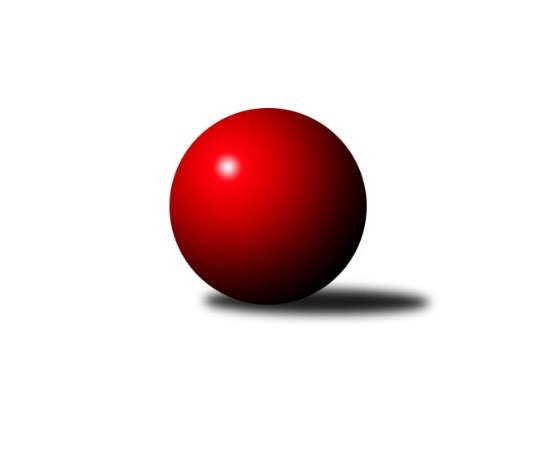 Č.5Ročník 2023/2024	13.10.2023Nejlepšího výkonu v tomto kole: 2808 dosáhlo družstvo: Č. Kostelec BVýchodočeská divize 2023/2024Výsledky 5. kolaSouhrnný přehled výsledků:Č. Kostelec B	- Milovice A	12:4	2808:2770		13.10.Svitavy A	- D. Králové A	6:10	2610:2703		13.10.Smiřice A	- Nová Paka A	10:6	2731:2667		13.10.Hylváty A	- Vrchlabí A	8:8	2644:2602		13.10.Rokytnice A	- Dobruška A	10:6	2782:2716		13.10.Náchod B	- V. Mýto A	12:4	2785:2735		13.10.Tabulka družstev:	1.	Č. Kostelec B	5	4	1	0	60 : 20 	 2652	9	2.	Náchod B	5	4	0	1	56 : 24 	 2635	8	3.	Hylváty A	5	3	1	1	48 : 32 	 2666	7	4.	D. Králové A	5	3	0	2	40 : 40 	 2683	6	5.	Nová Paka A	5	2	1	2	40 : 40 	 2668	5	6.	Vrchlabí A	5	2	1	2	36 : 44 	 2589	5	7.	Milovice A	5	2	0	3	38 : 42 	 2594	4	8.	Svitavy A	5	2	0	3	36 : 44 	 2657	4	9.	V. Mýto A	5	2	0	3	30 : 50 	 2585	4	10.	Dobruška A	5	1	1	3	32 : 48 	 2680	3	11.	Smiřice A	5	1	1	3	30 : 50 	 2577	3	12.	Rokytnice A	5	1	0	4	34 : 46 	 2646	2Podrobné výsledky kola:	 Č. Kostelec B	2808	12:4	2770	Milovice A	Tomáš Adamů	 	 238 	 231 		469 	 2:0 	 464 	 	231 	 233		Dana Viková	Tomáš Kincl	 	 238 	 220 		458 	 2:0 	 457 	 	220 	 237		Radoslav Dušek	Dalibor Chráska	 	 225 	 226 		451 	 0:2 	 459 	 	258 	 201		Miroslav Včeliš	Daniel Bouda	 	 227 	 223 		450 	 2:0 	 437 	 	217 	 220		Václav Souček	Michal Vlček	 	 236 	 248 		484 	 2:0 	 454 	 	223 	 231		Vlastimil Hruška	Petr Linhart	 	 240 	 256 		496 	 0:2 	 499 	 	254 	 245		Miloslav Vikrozhodčí: Michal VlčekNejlepší výkon utkání: 499 - Miloslav Vik	 Svitavy A	2610	6:10	2703	D. Králové A	Vlastimil Krátký	 	 205 	 237 		442 	 2:0 	 423 	 	224 	 199		Jan Janeček	Jakub Zelinka	 	 241 	 209 		450 	 0:2 	 512 	 	255 	 257		Ladislav Zívr	Michal Dvořáček	 	 210 	 201 		411 	 0:2 	 461 	 	245 	 216		Michal Sirový	Martin Kučera	 	 238 	 215 		453 	 2:0 	 422 	 	223 	 199		Martin Šnytr	Milan Novák	 	 196 	 212 		408 	 0:2 	 445 	 	217 	 228		Lukáš Blažej	Zdeněk Dokoupil	 	 219 	 227 		446 	 2:0 	 440 	 	225 	 215		Petr Janečekrozhodčí: Jakub ZelinkaNejlepší výkon utkání: 512 - Ladislav Zívr	 Smiřice A	2731	10:6	2667	Nová Paka A	Martin Ivan	 	 239 	 209 		448 	 0:2 	 461 	 	223 	 238		Jiří Bajer	Martin Matějček	 	 249 	 225 		474 	 2:0 	 426 	 	216 	 210		Vojtěch Kazda	Václav Šmída	 	 195 	 232 		427 	 0:2 	 450 	 	212 	 238		Jan Šmidrkal	Michal Janeček	 	 268 	 220 		488 	 2:0 	 454 	 	220 	 234		Erik Folta	Martin Kamenický	 	 262 	 232 		494 	 2:0 	 458 	 	233 	 225		Jan Ringel	Radek Urgela	 	 187 	 213 		400 	 0:2 	 418 	 	221 	 197		Jaromír Erlebachrozhodčí: Martin IvanNejlepší výkon utkání: 494 - Martin Kamenický	 Hylváty A	2644	8:8	2602	Vrchlabí A	Tomáš Pražák	 	 202 	 226 		428 	 0:2 	 434 	 	209 	 225		Pavel Gracias	Libor Čaban	 	 229 	 205 		434 	 0:2 	 477 	 	232 	 245		Michal Rolf	Anthony Šípek	 	 211 	 216 		427 	 2:0 	 379 	 	183 	 196		Filip Matouš	Vojtěch Morávek	 	 223 	 205 		428 	 0:2 	 441 	 	214 	 227		Tereza Venclová	Milan Vencl	 	 237 	 218 		455 	 0:2 	 461 	 	237 	 224		Martin Maršík	Zdeněk Kaplan	 	 263 	 209 		472 	 2:0 	 410 	 	200 	 210		Andrea Sochorovározhodčí: Milan VenclNejlepší výkon utkání: 477 - Michal Rolf	 Rokytnice A	2782	10:6	2716	Dobruška A	Jan Mařas	 	 217 	 219 		436 	 0:2 	 437 	 	210 	 227		Martin Děkan	Pavel Hanout	 	 197 	 233 		430 	 0:2 	 436 	 	217 	 219		Michal Balcar	Milan Valášek	 	 218 	 243 		461 	 0:2 	 477 	 	232 	 245		Lukáš Fanc	Jan Volf	 	 261 	 224 		485 	 2:0 	 452 	 	221 	 231		Roman Václavek	Petr Mařas	 	 249 	 244 		493 	 2:0 	 454 	 	222 	 232		Jiří Slavík	Slavomír Trepera	 	 262 	 215 		477 	 2:0 	 460 	 	245 	 215		Josef Kupkarozhodčí: Pavel HanoutNejlepší výkon utkání: 493 - Petr Mařas	 Náchod B	2785	12:4	2735	V. Mýto A	Aleš Tichý	 	 215 	 243 		458 	 0:2 	 479 	 	219 	 260		Jan Chleboun	Daniel Majer	 	 230 	 204 		434 	 0:2 	 450 	 	235 	 215		Martin Prošvic	Tomáš Doucha	 	 222 	 238 		460 	 2:0 	 457 	 	243 	 214		Milan Dastych	Jiří Doucha ml.	 	 239 	 240 		479 	 2:0 	 448 	 	215 	 233		Tomáš Kyndl	Mikuláš Martinec	 	 259 	 249 		508 	 2:0 	 483 	 	246 	 237		Jaroslav Stráník	Jaroslav Špicner	 	 206 	 240 		446 	 2:0 	 418 	 	213 	 205		Václav Perchlík st.rozhodčí: Jiří Doucha ml.Nejlepší výkon utkání: 508 - Mikuláš MartinecPořadí jednotlivců:	jméno hráče	družstvo	celkem	plné	dorážka	chyby	poměr kuž.	Maximum	1.	Ladislav Zívr 	D. Králové A	476.00	319.3	156.8	5.4	4/4	(512)	2.	Roman Václavek 	Dobruška A	470.63	315.4	155.3	3.3	4/4	(498)	3.	Daniel Bouda 	Č. Kostelec B	464.83	300.3	164.5	4.8	2/3	(476)	4.	Petr Mařas 	Rokytnice A	462.38	314.3	148.1	2.5	4/4	(493)	5.	Mikuláš Martinec 	Náchod B	461.50	309.3	152.2	2.5	3/3	(519)	6.	Lukáš Fanc 	Dobruška A	461.13	310.8	150.4	4.9	4/4	(477)	7.	Dalibor Chráska 	Č. Kostelec B	460.67	316.5	144.2	7.3	3/3	(476)	8.	Michal Janeček 	Smiřice A	460.67	306.5	154.2	6.3	2/3	(488)	9.	Petr Linhart 	Č. Kostelec B	460.00	311.6	148.4	4.1	3/3	(496)	10.	Jaroslav Špicner 	Náchod B	458.22	310.9	147.3	5.2	3/3	(509)	11.	Miloslav Vik 	Milovice A	457.89	308.3	149.6	5.4	3/3	(499)	12.	Zdeněk Kaplan 	Hylváty A	456.00	302.6	153.4	2.2	3/3	(488)	13.	Tomáš Adamů 	Č. Kostelec B	455.67	304.7	151.0	5.2	2/3	(493)	14.	Jan Ringel 	Nová Paka A	455.11	305.9	149.2	2.8	3/3	(474)	15.	Michal Balcar 	Dobruška A	455.00	311.0	144.0	5.6	4/4	(478)	16.	Milan Januška 	Hylváty A	455.00	311.5	143.5	6.5	2/3	(459)	17.	Milan Novák 	Svitavy A	454.88	315.0	139.9	5.3	4/4	(474)	18.	Jiří Bajer 	Nová Paka A	454.56	307.0	147.6	3.1	3/3	(474)	19.	Slavomír Trepera 	Rokytnice A	454.50	307.9	146.6	5.1	4/4	(477)	20.	Martin Šnytr 	D. Králové A	454.00	308.4	145.6	3.9	4/4	(489)	21.	Martin Kamenický 	Smiřice A	451.56	298.2	153.3	5.6	3/3	(494)	22.	Michal Sirový 	D. Králové A	451.50	306.8	144.8	6.5	4/4	(461)	23.	Josef Kupka 	Dobruška A	451.25	309.5	141.8	4.0	4/4	(472)	24.	Jan Volf 	Rokytnice A	450.33	311.0	139.3	4.0	3/4	(485)	25.	Vojtěch Morávek 	Hylváty A	450.11	306.8	143.3	5.6	3/3	(460)	26.	Martin Děkan 	Dobruška A	448.67	303.0	145.7	3.3	3/4	(457)	27.	Tomáš Pražák 	Hylváty A	448.56	315.7	132.9	7.9	3/3	(466)	28.	Martin Prošvic 	V. Mýto A	445.88	301.6	144.3	4.3	4/4	(478)	29.	Michal Vlček 	Č. Kostelec B	445.67	306.7	139.0	7.6	3/3	(484)	30.	Michal Dvořáček 	Svitavy A	444.50	304.0	140.5	7.5	4/4	(492)	31.	Jakub Zelinka 	Svitavy A	444.38	297.3	147.1	4.4	4/4	(471)	32.	Zdeněk Dokoupil 	Svitavy A	443.25	300.3	143.0	3.1	4/4	(468)	33.	Václav Souček 	Milovice A	443.11	297.4	145.7	5.9	3/3	(453)	34.	Miroslav Cupal 	Smiřice A	442.67	306.8	135.8	5.2	3/3	(479)	35.	Milan Valášek 	Rokytnice A	441.75	300.9	140.9	3.5	4/4	(465)	36.	Vlastimil Krátký 	Svitavy A	441.00	303.3	137.8	4.3	4/4	(452)	37.	Jiří Doucha  ml.	Náchod B	440.44	305.6	134.9	7.3	3/3	(483)	38.	Daniel Majer 	Náchod B	440.33	302.0	138.3	6.5	2/3	(478)	39.	Vojtěch Kazda 	Nová Paka A	439.78	305.3	134.4	7.2	3/3	(451)	40.	Libor Čaban 	Hylváty A	439.33	304.1	135.2	5.0	3/3	(461)	41.	Tomáš Kyndl 	V. Mýto A	439.00	302.4	136.6	5.9	4/4	(477)	42.	Petr Janeček 	D. Králové A	437.38	300.0	137.4	5.5	4/4	(463)	43.	Jan Mařas 	Rokytnice A	437.13	308.1	129.0	5.0	4/4	(452)	44.	Jan Šmidrkal 	Nová Paka A	436.89	310.6	126.3	5.8	3/3	(450)	45.	Martin Kučera 	Svitavy A	436.13	301.8	134.4	7.6	4/4	(479)	46.	Aleš Tichý 	Náchod B	435.22	299.7	135.6	4.9	3/3	(494)	47.	Jan Janeček 	D. Králové A	434.50	306.8	127.8	10.5	4/4	(449)	48.	Jan Chleboun 	V. Mýto A	434.25	292.5	141.8	6.0	4/4	(479)	49.	Milan Vencl 	Hylváty A	432.56	300.4	132.1	5.9	3/3	(459)	50.	Vlastimil Hruška 	Milovice A	431.67	297.2	134.4	5.7	3/3	(454)	51.	Tomáš Doucha 	Náchod B	430.78	291.1	139.7	5.8	3/3	(464)	52.	Jiří Rejl 	D. Králové A	428.83	304.5	124.3	9.0	3/4	(447)	53.	Václav Perchlík  st.	V. Mýto A	428.00	298.8	129.3	5.3	4/4	(436)	54.	Josef Lejp 	Dobruška A	427.67	299.7	128.0	8.3	3/4	(452)	55.	Andrea Sochorová 	Vrchlabí A	427.13	286.6	140.5	3.6	4/4	(444)	56.	Tomáš Kincl 	Č. Kostelec B	425.67	292.5	133.2	5.3	3/3	(458)	57.	Martin Ivan 	Smiřice A	425.67	302.9	122.8	8.8	3/3	(448)	58.	Dana Viková 	Milovice A	424.89	304.0	120.9	7.7	3/3	(464)	59.	Jaroslav Stráník 	V. Mýto A	424.50	288.8	135.8	5.0	4/4	(483)	60.	Martin Maršík 	Vrchlabí A	424.13	291.4	132.8	8.8	4/4	(461)	61.	Filip Matouš 	Vrchlabí A	423.88	290.0	133.9	8.5	4/4	(452)	62.	Jaromír Erlebach 	Nová Paka A	423.00	303.3	119.8	11.5	2/3	(428)	63.	Pavel Hanout 	Rokytnice A	421.00	279.6	141.4	5.9	4/4	(441)	64.	Jiří Hroneš 	Smiřice A	420.00	292.7	127.3	5.0	3/3	(450)	65.	Miroslav Včeliš 	Milovice A	418.56	295.7	122.9	10.8	3/3	(459)	66.	Danny Tuček 	Náchod B	417.50	304.0	113.5	13.0	2/3	(476)	67.	Milan Dastych 	V. Mýto A	412.38	281.3	131.1	8.5	4/4	(457)	68.	Kamil Mýl 	Č. Kostelec B	401.00	280.0	121.0	15.0	3/3	(501)	69.	Radek Urgela 	Smiřice A	394.11	279.6	114.6	9.2	3/3	(432)		Jan Bajer 	Nová Paka A	484.00	322.0	162.0	2.0	1/3	(484)		Michal Rolf 	Vrchlabí A	476.50	331.0	145.5	1.5	2/4	(477)		Martin Matějček 	Smiřice A	474.00	307.0	167.0	6.0	1/3	(474)		Vladimír Cerman 	Vrchlabí A	461.00	291.0	170.0	3.0	1/4	(461)		Radoslav Dušek 	Milovice A	457.00	324.0	133.0	12.0	1/3	(457)		Erik Folta 	Nová Paka A	454.00	296.0	158.0	5.0	1/3	(454)		Jiří Slavík 	Dobruška A	454.00	312.0	142.0	2.0	1/4	(454)		Josef Ledajaks 	V. Mýto A	449.00	294.5	154.5	2.0	1/4	(460)		Tereza Venclová 	Vrchlabí A	441.00	300.0	141.0	4.0	1/4	(441)		Martina Fejfarová 	Vrchlabí A	440.00	298.0	142.0	7.0	1/4	(440)		Lukáš Trýzna 	Vrchlabí A	438.75	307.3	131.5	7.0	2/4	(448)		Lukáš Blažej 	D. Králové A	438.50	301.5	137.0	4.0	2/4	(445)		Václav Šmída 	Smiřice A	437.00	288.5	148.5	5.5	1/3	(447)		Jana Votočková 	Vrchlabí A	436.00	306.0	130.0	5.0	1/4	(436)		Klára Kovářová 	Svitavy A	429.00	295.0	134.0	4.0	1/4	(429)		Roman Sýs 	Vrchlabí A	428.00	286.0	142.0	4.0	1/4	(428)		Štěpán Stránský 	Vrchlabí A	427.00	295.5	131.5	9.0	2/4	(454)		Anthony Šípek 	Hylváty A	427.00	297.0	130.0	6.0	1/3	(427)		Pavel Gracias 	Vrchlabí A	424.50	296.0	128.5	10.0	2/4	(434)		Milan Ringel 	Nová Paka A	423.00	299.5	123.5	4.5	1/3	(429)		Dobroslav Lánský 	Nová Paka A	416.00	292.0	124.0	6.5	1/3	(431)		David Jaroš 	Milovice A	411.67	278.7	133.0	8.3	1/3	(439)		Karel Josef 	Smiřice A	411.00	281.0	130.0	9.0	1/3	(411)		Zdeněk Novotný  st.	Rokytnice A	410.50	288.5	122.0	8.0	2/4	(423)		Tomáš Nosek 	Milovice A	386.00	271.0	115.0	8.0	1/3	(386)		Milan Hašek 	Dobruška A	367.00	270.0	97.0	12.0	1/4	(367)		Tomáš Jeníček 	Dobruška A	367.00	272.0	95.0	13.0	1/4	(367)		Petr Havlík 	Dobruška A	331.00	253.0	78.0	17.0	1/4	(331)Sportovně technické informace:Starty náhradníků:registrační číslo	jméno a příjmení 	datum startu 	družstvo	číslo startu11632	Jiří Slavík	13.10.2023	Dobruška A	1x19403	Pavel Gracias	13.10.2023	Vrchlabí A	2x25045	Martin Matějček	13.10.2023	Smiřice A	1x19156	Václav Šmída	13.10.2023	Smiřice A	2x
Hráči dopsaní na soupisku:registrační číslo	jméno a příjmení 	datum startu 	družstvo	5294	Radoslav Dušek	13.10.2023	Milovice A	Program dalšího kola:6. kolo19.10.2023	čt	20:00	Vrchlabí A - Rokytnice A	20.10.2023	pá	17:00	Náchod B - Č. Kostelec B	20.10.2023	pá	17:00	Dobruška A - Svitavy A	20.10.2023	pá	17:00	Nová Paka A - Hylváty A	20.10.2023	pá	17:00	Milovice A - Smiřice A	20.10.2023	pá	17:00	V. Mýto A - D. Králové A	Nejlepší šestka kola - absolutněNejlepší šestka kola - absolutněNejlepší šestka kola - absolutněNejlepší šestka kola - absolutněNejlepší šestka kola - dle průměru kuželenNejlepší šestka kola - dle průměru kuželenNejlepší šestka kola - dle průměru kuželenNejlepší šestka kola - dle průměru kuželenNejlepší šestka kola - dle průměru kuželenPočetJménoNázev týmuVýkonPočetJménoNázev týmuPrůměr (%)Výkon2xLadislav ZívrDvůr Králové5122xLadislav ZívrDvůr Králové115.975122xMikuláš MartinecNáchod B5083xPetr MařasRokytnice111.274931xMiloslav VikMilovice A4991xMartin KamenickýSmiřice110.834943xPetr LinhartČ. Kostelec B4962xMichal JanečekSmiřice109.494881xMartin KamenickýSmiřice4941xJan VolfRokytnice109.464852xPetr MařasRokytnice4931xMichal RolfVrchlabí109.42477